Publicado en  el 16/04/2014 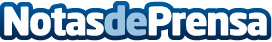 El Gobierno vasco comparte la importancia de que Navarra se incorpore al corredor atlántico de mercancíasUna delegación del Gobierno de Navarra se ha reunido hoy con representantes del Gobierno Vasco para analizar cuestiones como el posicionamiento de ambas comunidades autónomas en relación con la red TEN-T de transporte y el desarrollo de infraestructuras ligadas a las iniciativas Connecting Europe, la alta velocidad ferroviaria y la conexión Y, el proyecto EFFIPLAT y las posibles áreas de colaboración en el futuro.Datos de contacto:Gobierno de NavarraNota de prensa publicada en: https://www.notasdeprensa.es/el-gobierno-vasco-comparte-la-importancia-de_1 Categorias: Navarra Logística http://www.notasdeprensa.es